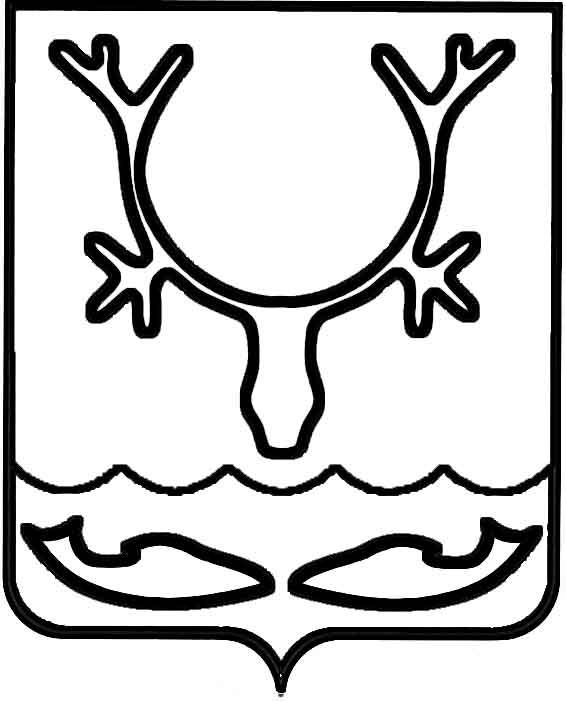 Администрация МО "Городской округ "Город Нарьян-Мар"ПОСТАНОВЛЕНИЕот “____” __________________ № ____________		г. Нарьян-МарВ соответствии с Федеральным законом от 06.10.2003 № 131-ФЗ "Об общих принципах организации местного самоуправления в Российской Федерации", Уставом муниципального образования "Городской округ "Город Нарьян-Мар",                 в связи с принятием законов Ненецкого автономного округа от 01.12.2015 № 145-оз "О внесении изменений в закон Ненецкого автономного округа "О дополнительных мерах социальной поддержки отдельных категорий граждан и порядке наделения органов местного самоуправления отдельными государственными полномочиями Ненецкого автономного округа по предоставлению дополнительных мер социальной поддержки" и от 25.12.2015 № 169-оз "О регулировании тарифов                 на перевозки по муниципальным маршрутам регулярных перевозок", на основании протокола заседания комиссии по ценовой и тарифной политике Администрации МО "Городской округ "Город Нарьян-Мар" от 16.02.2016 № 1 Администрация МО "Городской округ "Город Нарьян-Мар"П О С Т А Н О В Л Я Е Т:1.	Установить экономически обоснованный тариф на регулярные перевозки пассажиров и провоз багажа общественным автомобильным транспортом                        на территории муниципального образования "Городской округ "Город Нарьян-Мар" по муниципальным маршрутам в размере 71 рубля за одну поездку (одно место багажа).2.	Установить стоимость проезда и провоза багажа общественным автомобильным транспортом по муниципальным маршрутам регулярных перевозок в границах городского округа "Город Нарьян-Мар" в размере 30 рублей за одну поездку (одно место багажа) для всех категорий граждан, за исключением лиц, указанных в п. 3 настоящего постановления.3.	Установить стоимость проезда и провоза багажа общественным автомобильным транспортом по муниципальным маршрутам регулярных перевозок в границах городского округа "Город Нарьян-Мар" в размере 10 рублей следующим категориям граждан:-	детям в возрасте до 18 лет; -	лицам, достигшим возраста 18 лет, обучающимся по очной форме обучения в образовательных организациях, расположенных на территории города Нарьян-Мара;-	гражданам пожилого возраста (женщины старше 50 лет, мужчины старше 55 лет);-	лицам, выполнявшим в период прохождения военной службы по призыву задачи в условиях чрезвычайного положения, при вооруженных конфликтах и боевых действиях, установленных федеральным законодательством;-	гражданам, подвергшимся воздействию радиации вследствие катастрофы на Чернобыльской АЭС;-	гражданам, подвергшимся радиационному воздействию вследствие ядерных испытаний на Семипалатинском полигоне.4.	Возмещение недополученных доходов организаций, предоставляющих проезд общественным автомобильным транспортом по муниципальным маршрутам регулярных перевозок лицам, указанным в настоящем постановлении, на условиях, определенных пунктами 2, 3 настоящего постановления, осуществляется в соответствии с положениями бюджетного законодательства               по предоставлению субсидий юридическим лицам (за исключением субсидий государственным (муниципальным) учреждениям), индивидуальным предпринимателям, физическим лицам – производителям товаров, работ, услуг                 в порядке и на условиях, установленных Администрацией муниципального образования "Городской округ "Город Нарьян-Мар".5.	Финансирование расходов, связанных с исполнением настоящего постановления, осуществляется за счёт средств бюджета муниципального образования "Городской округ "Город Нарьян-Мар" в пределах средств, предусмотренных на указанные цели в соответствующем году.6.	Признать утратившим силу постановление Администрации МО "Городской округ "Город Нарьян-Мар" от 22.12.2015 №1485 "Об оплате отдельными категориями граждан проезда на общественном автомобильном транспорте на муниципальных маршрутах муниципального образования "Городской округ "Город Нарьян-Мар".7.	Настоящее постановление вступает в силу с 01 марта 2016 года, но не ранее 10 дней со дня его официального опубликования.1602.2016137О стоимости проезда и провоза багажа общественным автомобильным транспортом по муниципальным маршрутам регулярных перевозок И.о. главы МО "Городской округ "Город Нарьян-Мар" А.Б.Бебенин